     Ólympíustærðfræði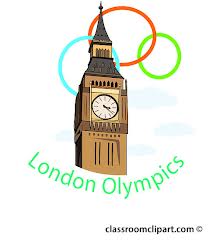 Ólympíuleikarnir eru haldnir á 4 ára fresti. Þeir voru haldnir í London á þessu ári. Hvaða ár verða næstu ólympíuleikar haldnir ? ________________


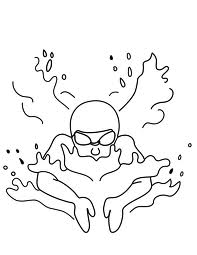 Konur fengu fyrst að keppa í sundi árið 1912. Hvað eru mörg ár síðan? ___________

Vagnahlaup var mest spennandi á ólympíuleikunum hér áður fyrr. Ef íþróttamennirnir eiga að hlaupa 40 hringi og eru búnir með 18. Hvað eiga þeir þá marga hringi eftir ? 

______________

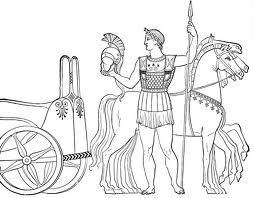 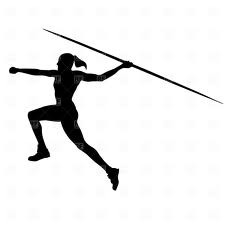  Ásdís hafnaði í 11. sæti af 83 keppendum í spjótkasti. 
Hvað köstuðu margir lengra en hún? ___________

Hvað köstuðu margir styttra en hún? __________ 





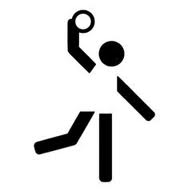 Sóknarnýting íslenska liðsins gegn Frakklandi í handbolta
Hvað skorðu Íslendingar mörg mörk? _____________Langskot7Gegnumbrot4Hraðaupphlaup7Horn3Lína5Víti4